ALCALDIA MUNICIPAL DE USULUTÁN Entrega de paquetes de alimentos, en Cantón la Presa Caserío la Azucena, Usulután, como parte de la ayuda humanitaria que se está brindando a las comunidades en esta emergencia nacional.Fecha de Entrega: 18 de mayo 2020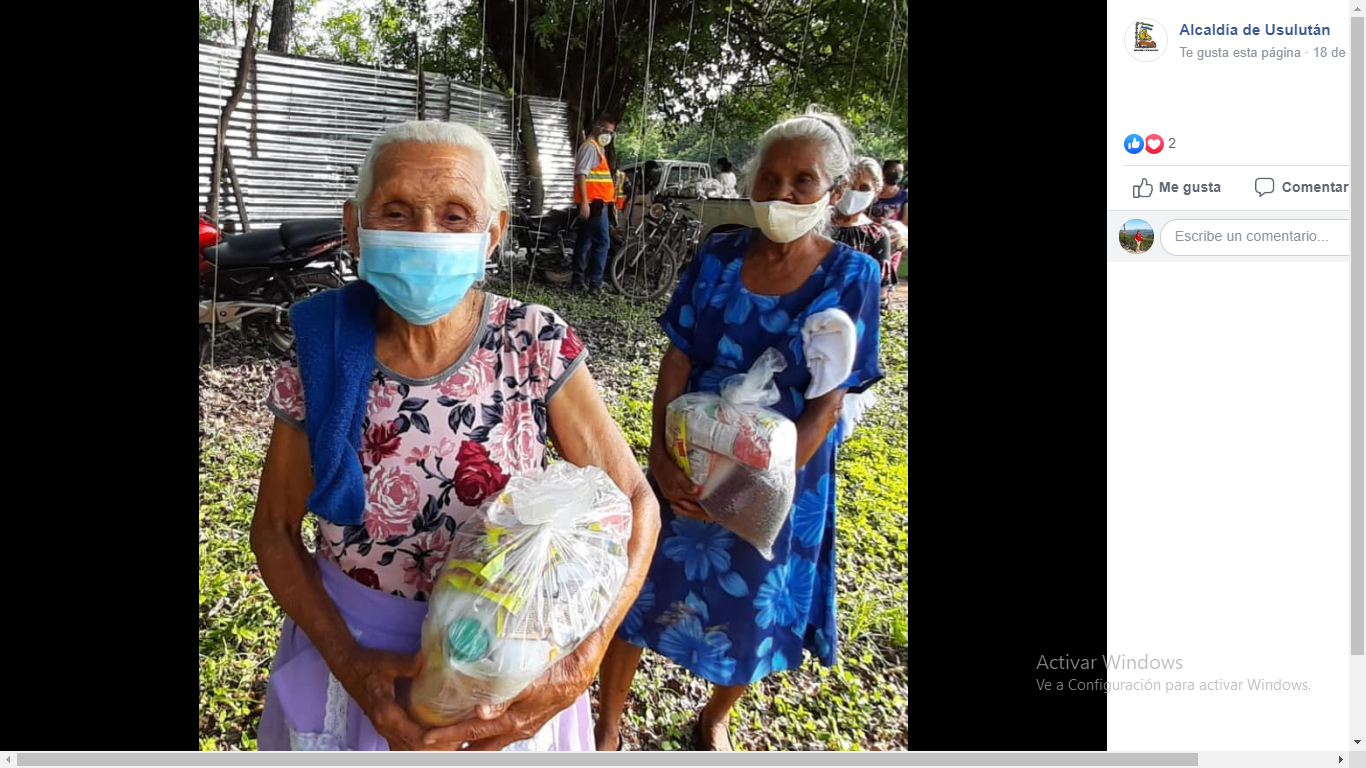 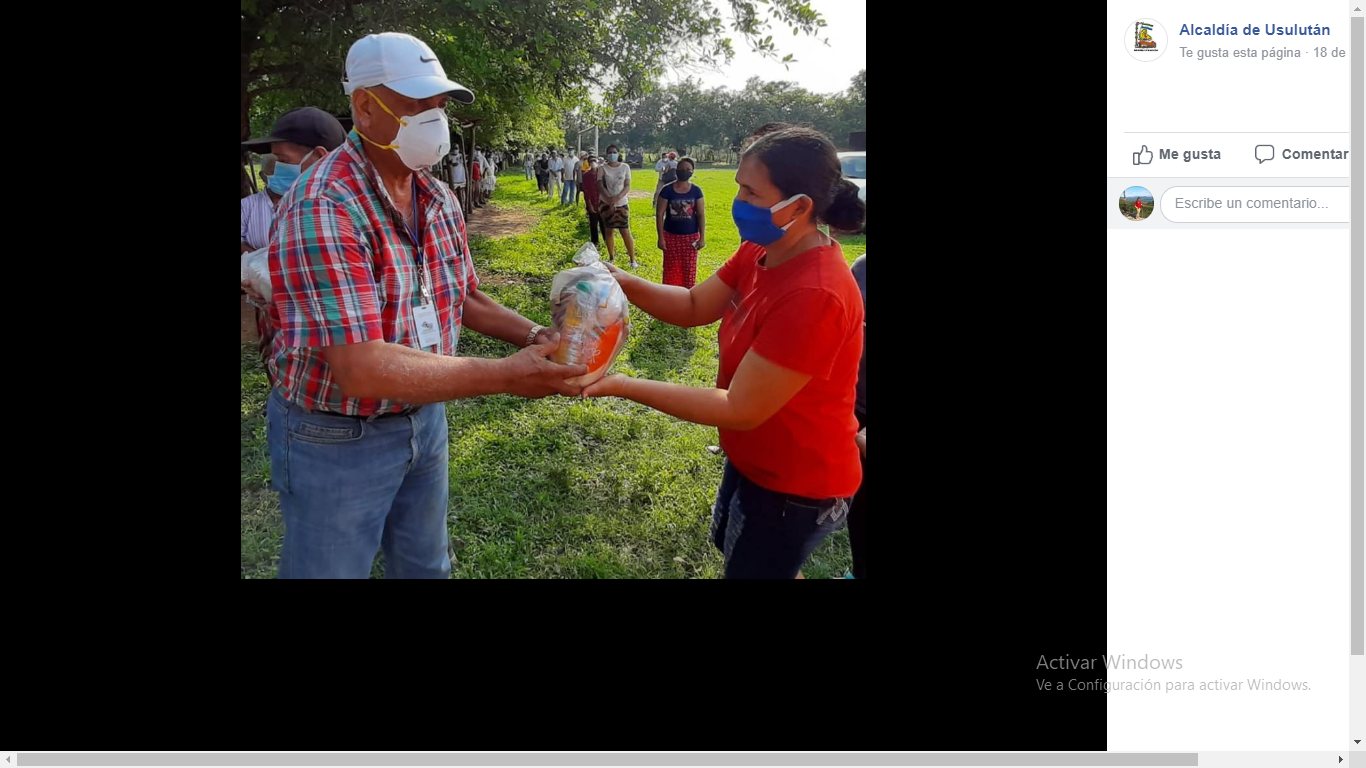 